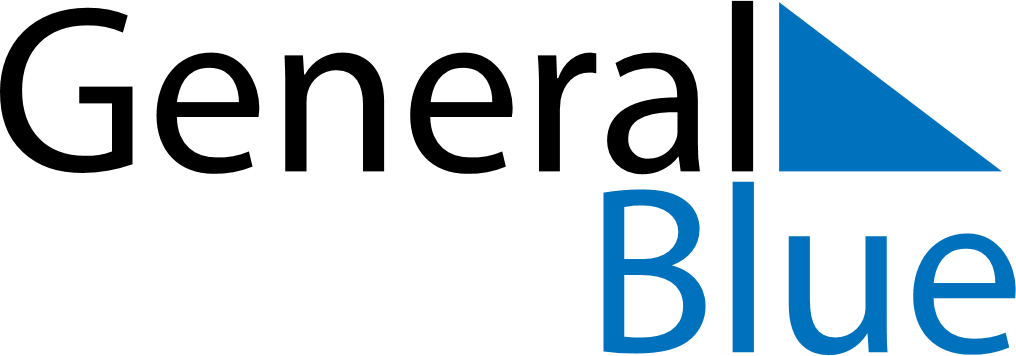 April 2024April 2024April 2024April 2024April 2024April 2024Brumunddal, Innlandet, NorwayBrumunddal, Innlandet, NorwayBrumunddal, Innlandet, NorwayBrumunddal, Innlandet, NorwayBrumunddal, Innlandet, NorwayBrumunddal, Innlandet, NorwaySunday Monday Tuesday Wednesday Thursday Friday Saturday 1 2 3 4 5 6 Sunrise: 6:39 AM Sunset: 8:00 PM Daylight: 13 hours and 21 minutes. Sunrise: 6:36 AM Sunset: 8:03 PM Daylight: 13 hours and 26 minutes. Sunrise: 6:33 AM Sunset: 8:05 PM Daylight: 13 hours and 32 minutes. Sunrise: 6:30 AM Sunset: 8:08 PM Daylight: 13 hours and 38 minutes. Sunrise: 6:27 AM Sunset: 8:10 PM Daylight: 13 hours and 43 minutes. Sunrise: 6:23 AM Sunset: 8:13 PM Daylight: 13 hours and 49 minutes. 7 8 9 10 11 12 13 Sunrise: 6:20 AM Sunset: 8:15 PM Daylight: 13 hours and 55 minutes. Sunrise: 6:17 AM Sunset: 8:18 PM Daylight: 14 hours and 0 minutes. Sunrise: 6:14 AM Sunset: 8:21 PM Daylight: 14 hours and 6 minutes. Sunrise: 6:11 AM Sunset: 8:23 PM Daylight: 14 hours and 12 minutes. Sunrise: 6:08 AM Sunset: 8:26 PM Daylight: 14 hours and 17 minutes. Sunrise: 6:05 AM Sunset: 8:28 PM Daylight: 14 hours and 23 minutes. Sunrise: 6:02 AM Sunset: 8:31 PM Daylight: 14 hours and 28 minutes. 14 15 16 17 18 19 20 Sunrise: 5:59 AM Sunset: 8:33 PM Daylight: 14 hours and 34 minutes. Sunrise: 5:56 AM Sunset: 8:36 PM Daylight: 14 hours and 40 minutes. Sunrise: 5:53 AM Sunset: 8:38 PM Daylight: 14 hours and 45 minutes. Sunrise: 5:50 AM Sunset: 8:41 PM Daylight: 14 hours and 51 minutes. Sunrise: 5:46 AM Sunset: 8:44 PM Daylight: 14 hours and 57 minutes. Sunrise: 5:43 AM Sunset: 8:46 PM Daylight: 15 hours and 2 minutes. Sunrise: 5:40 AM Sunset: 8:49 PM Daylight: 15 hours and 8 minutes. 21 22 23 24 25 26 27 Sunrise: 5:37 AM Sunset: 8:51 PM Daylight: 15 hours and 13 minutes. Sunrise: 5:34 AM Sunset: 8:54 PM Daylight: 15 hours and 19 minutes. Sunrise: 5:31 AM Sunset: 8:57 PM Daylight: 15 hours and 25 minutes. Sunrise: 5:29 AM Sunset: 8:59 PM Daylight: 15 hours and 30 minutes. Sunrise: 5:26 AM Sunset: 9:02 PM Daylight: 15 hours and 36 minutes. Sunrise: 5:23 AM Sunset: 9:04 PM Daylight: 15 hours and 41 minutes. Sunrise: 5:20 AM Sunset: 9:07 PM Daylight: 15 hours and 47 minutes. 28 29 30 Sunrise: 5:17 AM Sunset: 9:10 PM Daylight: 15 hours and 52 minutes. Sunrise: 5:14 AM Sunset: 9:12 PM Daylight: 15 hours and 58 minutes. Sunrise: 5:11 AM Sunset: 9:15 PM Daylight: 16 hours and 3 minutes. 